Office Use Only	No Entries Accepted past December 17, 2018Membership #	_ Date Received 		                        Amount Received 		Entries may be given to one of the FFA instructors or mailed to:	Archer County Extension Office	c/o ACJLSP.O. Box 580 Archer City, TX 76351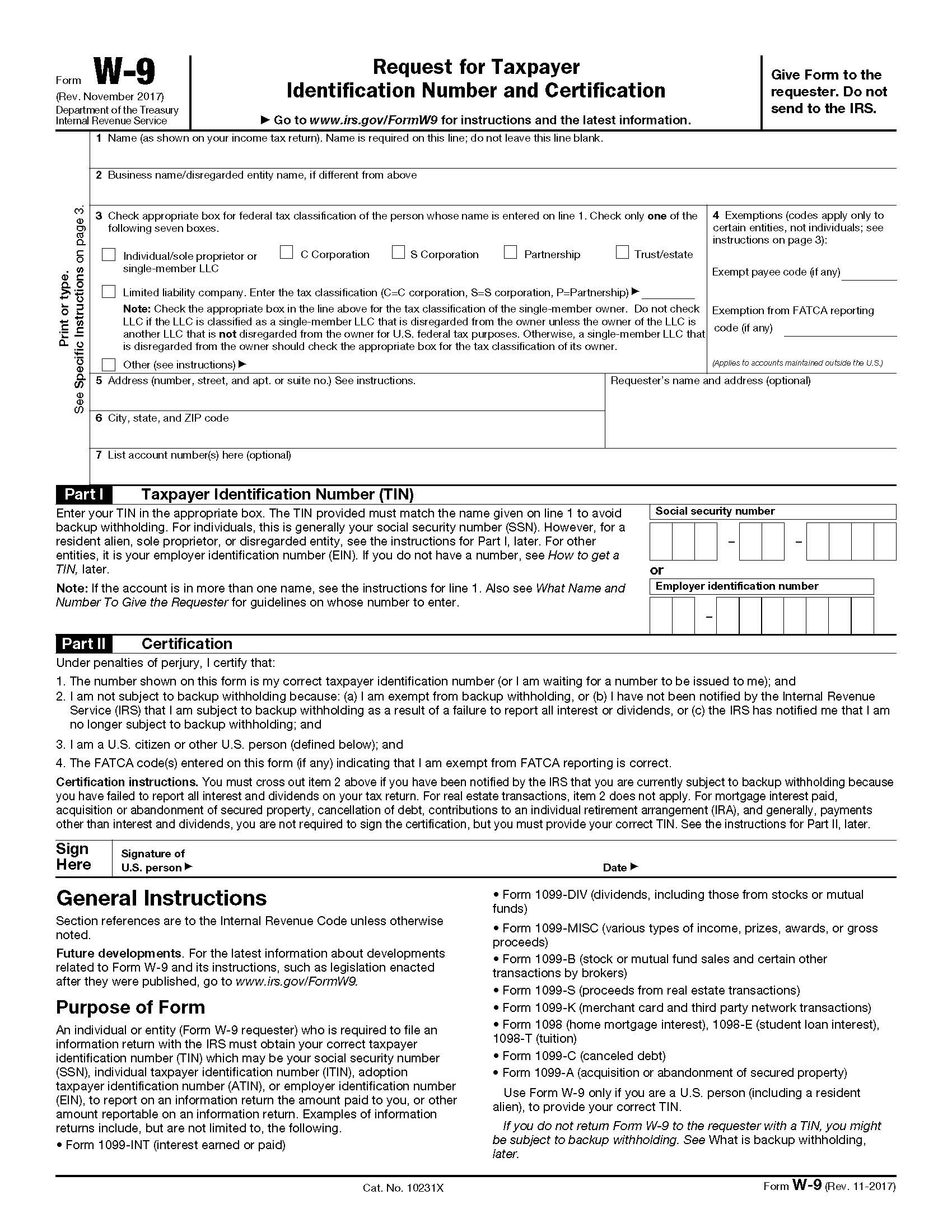 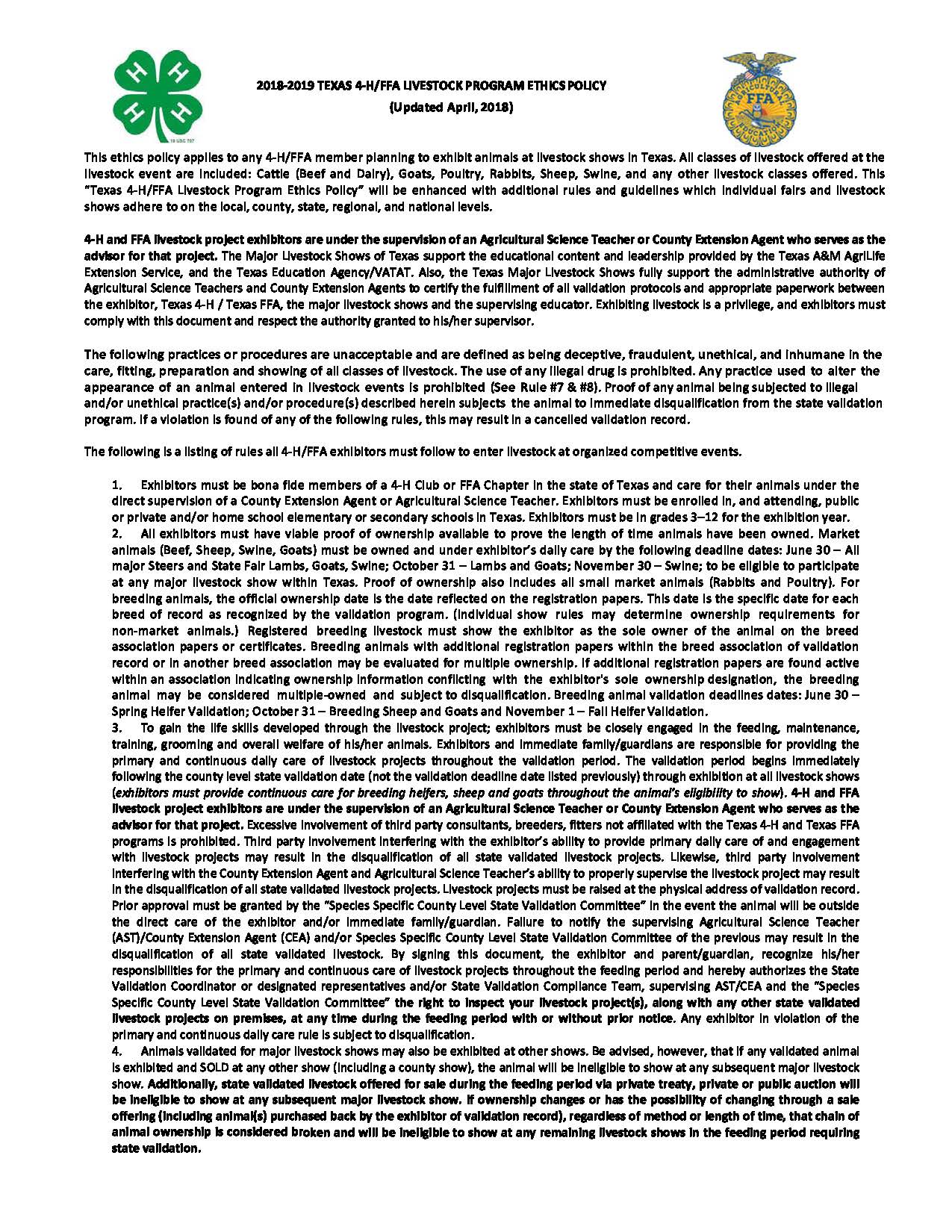 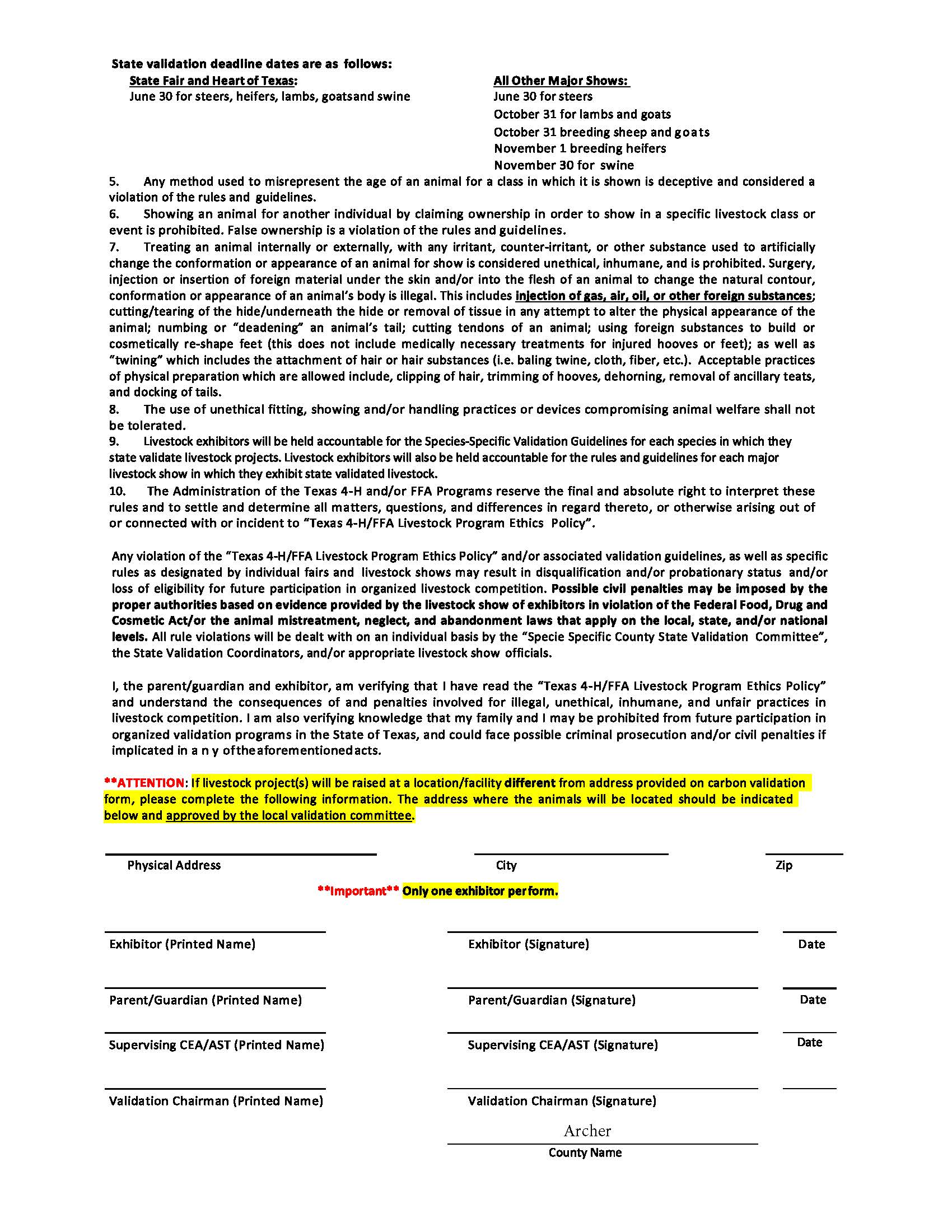 Name:Name:Name:Name:Name:Name:Name:Mailing Address:Mailing Address:Mailing Address:Mailing Address:Mailing Address:Mailing Address:Mailing Address:City:City:State:State:Zip Code:Zip Code:Zip Code:Phone Number:Phone Number:Phone Number:Parents Name:Parents Name:Parents Name:Parents Name:Club Name:Club Name:Club Name:Please Check one:	  4-H	 FFAPlease Check one:	  4-H	 FFAPlease Check one:	  4-H	 FFAPlease Check one:	  4-H	 FFACategoryCategoryCategory# of Animals/PenLimit 3 per speciesFee per animalTotalTotalBreeding BeefBreeding BeefBeef Heifer *SEE NOTE BELOW*Beef Heifer *SEE NOTE BELOW*Beef Heifer *SEE NOTE BELOW*$20MarketMarketSwineSwineSwine$20MarketMarketRabbits (per pen of 3)Rabbits (per pen of 3)Rabbits (per pen of 3)$20MarketMarketChickensChickensChickens$20MarketMarketTurkeysTurkeysTurkeys$20MarketMarketGoatGoatGoat$20MarketMarketLambLambLamb$20MarketMarketSteerSteerSteer$20DairyDairyJunior Heifer (9/1/18-11/1/18)Junior Heifer (9/1/18-11/1/18)Junior Heifer (9/1/18-11/1/18)$20DairyDairySenior Heifer (3/1/18-8/31/18)Senior Heifer (3/1/18-8/31/18)Senior Heifer (3/1/18-8/31/18)$20DairyDairyJunior Yearling (9/1/17-2/28/18)Junior Yearling (9/1/17-2/28/18)Junior Yearling (9/1/17-2/28/18)$20DairyDairySummer Yearling (6/1/17- 8/31/17)Summer Yearling (6/1/17- 8/31/17)Summer Yearling (6/1/17- 8/31/17)$20DairyDairySenior Yearling (Not in Milk) (12/1/16- 5/31/17)Senior Yearling (Not in Milk) (12/1/16- 5/31/17)Senior Yearling (Not in Milk) (12/1/16- 5/31/17)$20DairyDairy2-Year-Old Cow (9/1/16-11/30/16)2-Year-Old Cow (9/1/16-11/30/16)2-Year-Old Cow (9/1/16-11/30/16)$20DairyDairy3 and 4-Year-Old (9/1/14-8/31/16)3 and 4-Year-Old (9/1/14-8/31/16)3 and 4-Year-Old (9/1/14-8/31/16)$20DairyDairy5-Year-Old (Before 9/2014)5-Year-Old (Before 9/2014)5-Year-Old (Before 9/2014)$20Ag MechAg MechAgriculture Limit 2 per classAgriculture Limit 2 per classAgriculture Limit 2 per class$20Ag MechAg MechRecreational Limit 2 per classRecreational Limit 2 per classRecreational Limit 2 per class$20Payment Method: CASH		 CHECK	Payment Method: CASH		 CHECK	Payment Method: CASH		 CHECK	Payment Method: CASH		 CHECK	Payment Method: CASH		 CHECK	$25 Late Fee Per Entry after 12/3/18$25 Late Fee Per Entry after 12/3/18*NOTE – MUST SUBMIT HEIFER’S BREED AND DATE OF BIRTH: BREED: 	 DOB:  	BREED: 	 DOB:  	BREED: 	 DOB:  	*NOTE – MUST SUBMIT HEIFER’S BREED AND DATE OF BIRTH: BREED: 	 DOB:  	BREED: 	 DOB:  	BREED: 	 DOB:  	*NOTE – MUST SUBMIT HEIFER’S BREED AND DATE OF BIRTH: BREED: 	 DOB:  	BREED: 	 DOB:  	BREED: 	 DOB:  	*NOTE – MUST SUBMIT HEIFER’S BREED AND DATE OF BIRTH: BREED: 	 DOB:  	BREED: 	 DOB:  	BREED: 	 DOB:  	*NOTE – MUST SUBMIT HEIFER’S BREED AND DATE OF BIRTH: BREED: 	 DOB:  	BREED: 	 DOB:  	BREED: 	 DOB:  	TotalTotal*NOTE – MUST SUBMIT HEIFER’S BREED AND DATE OF BIRTH: BREED: 	 DOB:  	BREED: 	 DOB:  	BREED: 	 DOB:  	*NOTE – MUST SUBMIT HEIFER’S BREED AND DATE OF BIRTH: BREED: 	 DOB:  	BREED: 	 DOB:  	BREED: 	 DOB:  	*NOTE – MUST SUBMIT HEIFER’S BREED AND DATE OF BIRTH: BREED: 	 DOB:  	BREED: 	 DOB:  	BREED: 	 DOB:  	*NOTE – MUST SUBMIT HEIFER’S BREED AND DATE OF BIRTH: BREED: 	 DOB:  	BREED: 	 DOB:  	BREED: 	 DOB:  	*NOTE – MUST SUBMIT HEIFER’S BREED AND DATE OF BIRTH: BREED: 	 DOB:  	BREED: 	 DOB:  	BREED: 	 DOB:  	